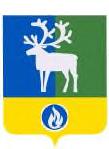 Белоярский районХанты-Мансийский автономный округ – ЮграМуниципальное автономное общеобразовательное учреждение Белоярского района «Средняя общеобразовательная школа № 4 г. Белоярский»(СОШ № 4 г. Белоярский)ПРИКАЗ26.02.2024	№     73	    БелоярскийОб организации и проведении Всероссийских проверочных работ в 2024 годуВ соответствии с приказами Федеральной службы по надзору в сфере образования и науки от 21 декабря 2023 года № 2160 «О проведении Федеральной службой по надзору в сфере образования и науки мониторинга качества подготовки обучающихся общеобразовательных организаций в форме всероссийских проверочных работ в 2024 году», Департамента образования и науки Ханты-Мансийского автономного округа - Югры от  15 января 2024 года № 30 «О проведении мониторинга качества общего образования в Ханты- Мансийском автономном округе – Югре в 2023-2024 учебном году»,  распоряжением Комитета по образованию администрации Белоярского района от 05 февраля 2024 года №35 «Об утверждении графика проведения Всероссийских проверочных работ в общеобразовательных учреждениях Белоярского района в 2024 году», с целью организованного проведения Всероссийских проверочных работ (далее – ВПР) в общеобразовательных учреждениях Белоярского района в 2024 годуПРИКАЗЫВАЮ:Утвердить график проведения ВПР (приложение к приказу №1).Назначить ответственными за проведение ВПР в образовательной организации:- на уровне начального общего образования – Лотареву Т.Г., заместителя директора по УВР;- на уровне основного и среднего общего образования – Сулейманова А.Ф., заместителя директора по УВР. Заместителям директора по УВР Лотаревой Т.Г, Сулейманову А.Ф.:1) обеспечить участие обучающихся общеобразовательной организации в оценочных процедурах в соответствии с порядком проведения ВПР в установленные сроки;2) создать в образовательной организации условия для проведения ВПР;3) обеспечить контроль за своевременным заполнением электронных форм сбора результатов и их загрузку на ФИС ОКО;4) обеспечить соблюдение условий конфиденциальности и информационной безопасности на всех этапах проведения ВПР;5) обеспечить объективность проведения оценивания ВПР;6) обеспечить проведение инструктажа с работниками, в том числе общественными наблюдателями, задействованными в проведении и оценивании работ участников ВПР;7) обеспечить участие членов муниципальной предметной комиссии в проверке работ участников ВПР по учебным предметам «Русский язык» и «Математика» в 4-5 классах в соответствии с утвержденным графиком (приложение №2);8) направлять муниципальным координаторам информацию о результатах проведения ВПР в течение 10 рабочих дней с момента получения результатов.Контроль за исполнением приказа оставляю за собой.Директор                                                                                                                Т.Б.КиселеваОзнакомлены:Приложение 1 к приказу СОШ №4от 26.02.2022г. №73 График проведения всероссийских проверочных работ (ВПР – 2024) СОШ №4 г. БелоярскийПриложение 2 к приказу СОШ №4от 26.02.2022г. № 73График работы муниципальной предметной комиссии по проверке работучащихся 4 класса: по русскому языку – 26 апреля 2024 года с 14.00 до 17.00 часов;по математике - 22 апреля 2024 года с 14.00 до 17.00 часов;учащихся 5 класса:по русскому языку – 29 апреля 2024 года с 15.00 до 18.00 часов;по математике - 17 апреля 2024 года с 15.00 до 18.00 часов.Состав муниципальных предметных комиссий  для проверки работ участников ВПР (4 и 5 классы) по учебным предметам «Русский язык» и «Математика»КлассПредметДата проведенияФорма проведения4 классОкружающий мир3 апрелятрадиционная4 классМатематика18 апрелятрадиционная4 классРусский язык, 1 часть23 апрелятрадиционная4 классРусский язык, 2 часть24 апрелятрадиционная5 классБиология2 апрелятрадиционная5 классИстория10 апрелятрадиционная5 классМатематика15 апрелятрадиционная5 классРусский язык 25 апрелятрадиционная6 класс1 предмет по выбору (естественнонаучный)20 мартатрадиционная6 класс2 предмет по выбору (гуманитарный)4 апреля – основной день5 апреля – дополнительный (для компьютерной формы)компьютерная или традиционная (история или обществознание)6 классРезервный день (в компьютерной форме)18 апрелякомпьютерная6 классМатематика16 апрелятрадиционная6 классРусский язык 22 апрелятрадиционная7 класс1 предмет по выбору (естественнонаучный)19 мартатрадиционная7 класс2 предмет по выбору(гуманитарный)11 апреля – основной день12 апреля – дополнительный (для компьютерной формы)компьютерная или традиционная (история или обществознание)7 классРезервный день (в компьютерной форме)18 апрелякомпьютерная7 классМатематика16 апрелятрадиционная7 классРусский язык22 апрелятрадиционная8 класс1 предмет по выбору (естественнонаучный)21 мартатрадиционная8 класс2 предмет по выбору(гуманитарный)9 апреля – основной день8 апреля – дополнительный (для компьютерной формы)компьютерная или традиционная (история или обществознание)8 классРезервный день (в компьютерной форме)18 апрелякомпьютерная8 классМатематика19 апрелятрадиционная8 классРусский язык29 апрелятрадиционная11 классИстория5 мартатрадиционная11 классХимия6 мартатрадиционная11 классФизика11 мартатрадиционная11 классГеография13 мартатрадиционная11 классБиология15 мартатрадиционная№ п\пФИООУДолжностьматематика, 4 классматематика, 4 классматематика, 4 классматематика, 4 класс1Иванова Мария АлександровнаСОШ № 4 г. Белоярскийучитель начальных классов2Долгополова Ирина БорисовнаСОШ № 4 г. Белоярскийучитель начальных классоврусский язык, 4 классрусский язык, 4 классрусский язык, 4 классрусский язык, 4 класс1Яркинова Оксана ВикторовнаСОШ № 4 г. Белоярскийучитель начальных классов2Абалмасова Алина АлександровнаСОШ № 4 г. Белоярскийучитель начальных классовматематика, 5 классматематика, 5 классматематика, 5 классматематика, 5 класс1Плотников Андрей НиколаевичСОШ № 4 г. Белоярскийучитель математики2Воронова Татьяна НиколаевнаСОШ № 4 г. Белоярскийучитель математикирусский язык, 5 классрусский язык, 5 классрусский язык, 5 классрусский язык, 5 класс1Гаценко Анастасия АлексеевнаСОШ № 4 г. Белоярскийучитель русского языка2Лотарева Татьяна ГригорьевнаСОШ № 4 г. Белоярскийучитель русского языка